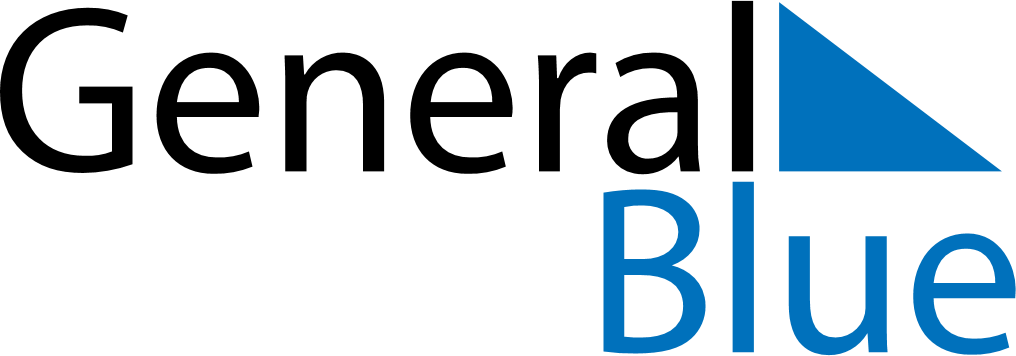 June 2024June 2024June 2024June 2024June 2024June 2024June 2024Narathiwat, Narathiwat, ThailandNarathiwat, Narathiwat, ThailandNarathiwat, Narathiwat, ThailandNarathiwat, Narathiwat, ThailandNarathiwat, Narathiwat, ThailandNarathiwat, Narathiwat, ThailandNarathiwat, Narathiwat, ThailandSundayMondayMondayTuesdayWednesdayThursdayFridaySaturday1Sunrise: 5:56 AMSunset: 6:24 PMDaylight: 12 hours and 28 minutes.23345678Sunrise: 5:56 AMSunset: 6:24 PMDaylight: 12 hours and 28 minutes.Sunrise: 5:56 AMSunset: 6:25 PMDaylight: 12 hours and 28 minutes.Sunrise: 5:56 AMSunset: 6:25 PMDaylight: 12 hours and 28 minutes.Sunrise: 5:56 AMSunset: 6:25 PMDaylight: 12 hours and 28 minutes.Sunrise: 5:56 AMSunset: 6:25 PMDaylight: 12 hours and 28 minutes.Sunrise: 5:56 AMSunset: 6:25 PMDaylight: 12 hours and 28 minutes.Sunrise: 5:57 AMSunset: 6:26 PMDaylight: 12 hours and 28 minutes.Sunrise: 5:57 AMSunset: 6:26 PMDaylight: 12 hours and 29 minutes.910101112131415Sunrise: 5:57 AMSunset: 6:26 PMDaylight: 12 hours and 29 minutes.Sunrise: 5:57 AMSunset: 6:26 PMDaylight: 12 hours and 29 minutes.Sunrise: 5:57 AMSunset: 6:26 PMDaylight: 12 hours and 29 minutes.Sunrise: 5:57 AMSunset: 6:27 PMDaylight: 12 hours and 29 minutes.Sunrise: 5:57 AMSunset: 6:27 PMDaylight: 12 hours and 29 minutes.Sunrise: 5:58 AMSunset: 6:27 PMDaylight: 12 hours and 29 minutes.Sunrise: 5:58 AMSunset: 6:27 PMDaylight: 12 hours and 29 minutes.Sunrise: 5:58 AMSunset: 6:28 PMDaylight: 12 hours and 29 minutes.1617171819202122Sunrise: 5:58 AMSunset: 6:28 PMDaylight: 12 hours and 29 minutes.Sunrise: 5:58 AMSunset: 6:28 PMDaylight: 12 hours and 29 minutes.Sunrise: 5:58 AMSunset: 6:28 PMDaylight: 12 hours and 29 minutes.Sunrise: 5:59 AMSunset: 6:28 PMDaylight: 12 hours and 29 minutes.Sunrise: 5:59 AMSunset: 6:28 PMDaylight: 12 hours and 29 minutes.Sunrise: 5:59 AMSunset: 6:29 PMDaylight: 12 hours and 29 minutes.Sunrise: 5:59 AMSunset: 6:29 PMDaylight: 12 hours and 29 minutes.Sunrise: 5:59 AMSunset: 6:29 PMDaylight: 12 hours and 29 minutes.2324242526272829Sunrise: 6:00 AMSunset: 6:29 PMDaylight: 12 hours and 29 minutes.Sunrise: 6:00 AMSunset: 6:30 PMDaylight: 12 hours and 29 minutes.Sunrise: 6:00 AMSunset: 6:30 PMDaylight: 12 hours and 29 minutes.Sunrise: 6:00 AMSunset: 6:30 PMDaylight: 12 hours and 29 minutes.Sunrise: 6:00 AMSunset: 6:30 PMDaylight: 12 hours and 29 minutes.Sunrise: 6:01 AMSunset: 6:30 PMDaylight: 12 hours and 29 minutes.Sunrise: 6:01 AMSunset: 6:30 PMDaylight: 12 hours and 29 minutes.Sunrise: 6:01 AMSunset: 6:30 PMDaylight: 12 hours and 29 minutes.30Sunrise: 6:01 AMSunset: 6:31 PMDaylight: 12 hours and 29 minutes.